           PHILIPPINES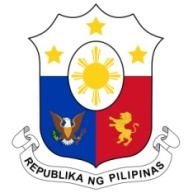 Human Rights Council42nd Session of the Working Group on the Universal Periodic Review (UPR)UPR of the CZECH REPUBLIC23 January 2022Thank you, Mr President.The Philippines thanks the esteemed delegation of the Czech Republic for the presentation of its fourth national report.We note the progress made in advancing the rights of the child with the adoption of the National Strategy to Protect Children’s Rights 2021-2029 and the legislation which gives priority to substitute family care over institutional care for children whose parents and relatives cannot take care of them. While we likewise welcome the initiatives taken to strengthen policy frameworks on gender equality, the rights of migrants and refugees, and business and human rights, the Philippines offers the following recommendations:Provide adequate resources for the full and effective implementation of the Strategy for Equality of Men and Women (2021- 2030);  Ratify the International Convention on the Protection of the Rights of All Migrant Workers and their Families; Implement appropriate measures to ensure that businesses conduct human rights due diligence to promote and protect the right to a clean and healthy environment and are held accountable for operations that adversely impact on people’s full enjoyment of said right; andSupport the effective operationalization of the recently established Loss and Damage Fund for developing countries, especially those most affected by climate change.The Philippines wishes the Czech Republic a successful review process.  Thank you, Mr. President. END. 